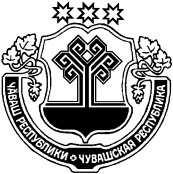 В соответствии с Законом Чувашской Республики от 30.05.2003 № 17 «Об административных комиссиях» Собрание депутатов Красночетайского муниципального округа Чувашской Республики решило:Утвердить Состав административной комиссии при администрации Красночетайского   муниципального округа Чувашской Республики в следующем составе:Признать утратившим силу решение Собрание депутатов Красночетайского района от 02.06.2022 года № 03 «О составе административной комиссии при администрации Красночетайского района Чувашской Республики».Председатель Собрания депутатовКрасночетайского муниципального округа Чувашской Республики                                                  Н.С. Артемьев                                  Исполняющий полномочия главыКрасночетайского муниципального округаЧувашской республики                                                                В.П. ЯрайкинЧĂВАШ РЕСПУБЛИКИХĔРЛĔ ЧУТАЙ МУНИЦИПАЛЛӐ ОКРУГӖНДЕПУТАТСЕН ПуХăВĕЧУВАШСКАЯ РЕСПУБЛИКА СОБРАНИЕ ДЕПУТАТОВ КРАСНОЧЕТАЙСКОГО МУНИЦИПАЛЬНОГО ОКРУГАЙЫШĂНУ 27.10.2022   С-2/20 №Хĕрлĕ Чутай салиРЕШЕНИЕ27.10.2022   № С-2/20с. Красные ЧетаиО составе административной комиссии  при администрации Красночетайского района Чувашской Республики Михопаров И.Н.- Глава администрации Красночетайского района (председатель комиссии);Князькова С.П.- управляющий делами – начальник отдела организационно – контрольной, кадровой и правовой работы;Сатлайкин И.В.-врио начальника отделения полиции по Красночетайскому району межмуниципального отдела МВД РФ «Шумерлинский» (по согласованию);Кузьмин И.Н.- начальник отдела специальных программ администрации Красночетайского района;Ельцова Н.В.-  главный врач  бюджетного учреждения  «Красночетайская районная больница» (по согласованию);Кондратьева В.Н.- заведующий сектором правовой работы администрации Красночетайского  района;Аргандейкин Л.А. - председатель ЧР ОООО «Всероссийского общества инвалидов» в Красночетайском районе (по согласованию);Оринова А.Н..-   главный редактор АУ «Редакции Красночетайской районной газеты «Наша жизнь» Мининформполитики Чувашии (по согласованию);Храмова Н.Н.- директор бюджетного учреждения «Красночетайский центр социального обслуживания населения» Минтруда Чувашии (по согласованию);Ярабаев А.В.- начальник отделения надзорной деятельности и профилактической работы по Красночетайскому  району управления надзорной деятельности и профилактической работы Главного управления МЧС России по Чувашской Республике - Чувашии(по согласованию);Элеменкин С.В.- начальник ПЧ №33 по охране села Красные Четаи КУ «ЧРПС» (по согласованию).